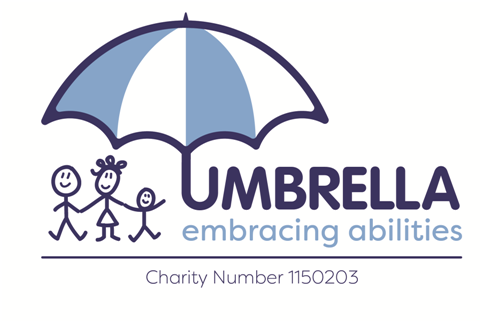 UMBRELLA PARENT/CARERS SUPPORT GROUPS Winter – Spring programme 2019 UMBRELLA SUPPORT GROUPS MEET TERM TIME ONLY We offer a warm friendly welcome at our support groups, a time to be yourself in a safe and confidential environment.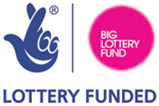 Telephone 01332 785658 for more information. Funded by 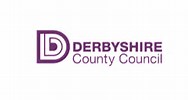 Derby City (Morning Group) 1st Wednesday in the Month Derby City (Morning Group) 1st Wednesday in the Month Derby City (Morning Group) 1st Wednesday in the Month Derby City (Afternoon Group) 1st Wednesday in the MonthAt: 4 Charnwood St, Derby DE1 2GTTime: 12.30 pm to 3pmDerby City (Afternoon Group) 1st Wednesday in the MonthAt: 4 Charnwood St, Derby DE1 2GTTime: 12.30 pm to 3pmAt: Broadway Baptist Church166 Broadway, Derby DE21 1BPTime: 10am to 12 noonAt: Broadway Baptist Church166 Broadway, Derby DE21 1BPTime: 10am to 12 noonAt: Broadway Baptist Church166 Broadway, Derby DE21 1BPTime: 10am to 12 noonDerby City (Afternoon Group) 1st Wednesday in the MonthAt: 4 Charnwood St, Derby DE1 2GTTime: 12.30 pm to 3pmDerby City (Afternoon Group) 1st Wednesday in the MonthAt: 4 Charnwood St, Derby DE1 2GTTime: 12.30 pm to 3pm9th JanMichelle Brown Volunteer Co-ordinator and Simon Edwards Careers@DerbyMichelle Brown Volunteer Co-ordinator and Simon Edwards Careers@Derby9th JanMichelle Brown Volunteer Co-ordinatorand Simon Edwards Careers@Derby6th Feb    Severn Trent Trust FundSevern Trent Trust Fund6th FebOpen meeting6th MarOpen meetingOpen meeting6th Mar -3rd AprFreeths Clinical Negligence & Court of Protection sessionFreeths Clinical Negligence & Court of Protection session3rd AprSevern Trent Trust FundSouth Derbyshire 2nd Friday in the Month South Derbyshire 2nd Friday in the Month South Derbyshire 2nd Friday in the Month Amber Valley 2nd Thursday in the Month Amber Valley 2nd Thursday in the Month At: Hilton Village Hall, Peacroft Lane, Hilton, DE65 5GH Time: 10am to 12noonAt: Hilton Village Hall, Peacroft Lane, Hilton, DE65 5GH Time: 10am to 12noonAt: Hilton Village Hall, Peacroft Lane, Hilton, DE65 5GH Time: 10am to 12noonAt: Strutts Building, Derby Road, Belper, DE56 1UU Time: 10am to 12 noon At: Strutts Building, Derby Road, Belper, DE56 1UU Time: 10am to 12 noon 11th JanOpen meetingOpen meeting10th JanMichelle Brown Volunteer Co-ordinator8th FebMichelle Brown Volunteer Co-ordinatorMichelle Brown Volunteer Co-ordinator14th FebMoving on from Caring Project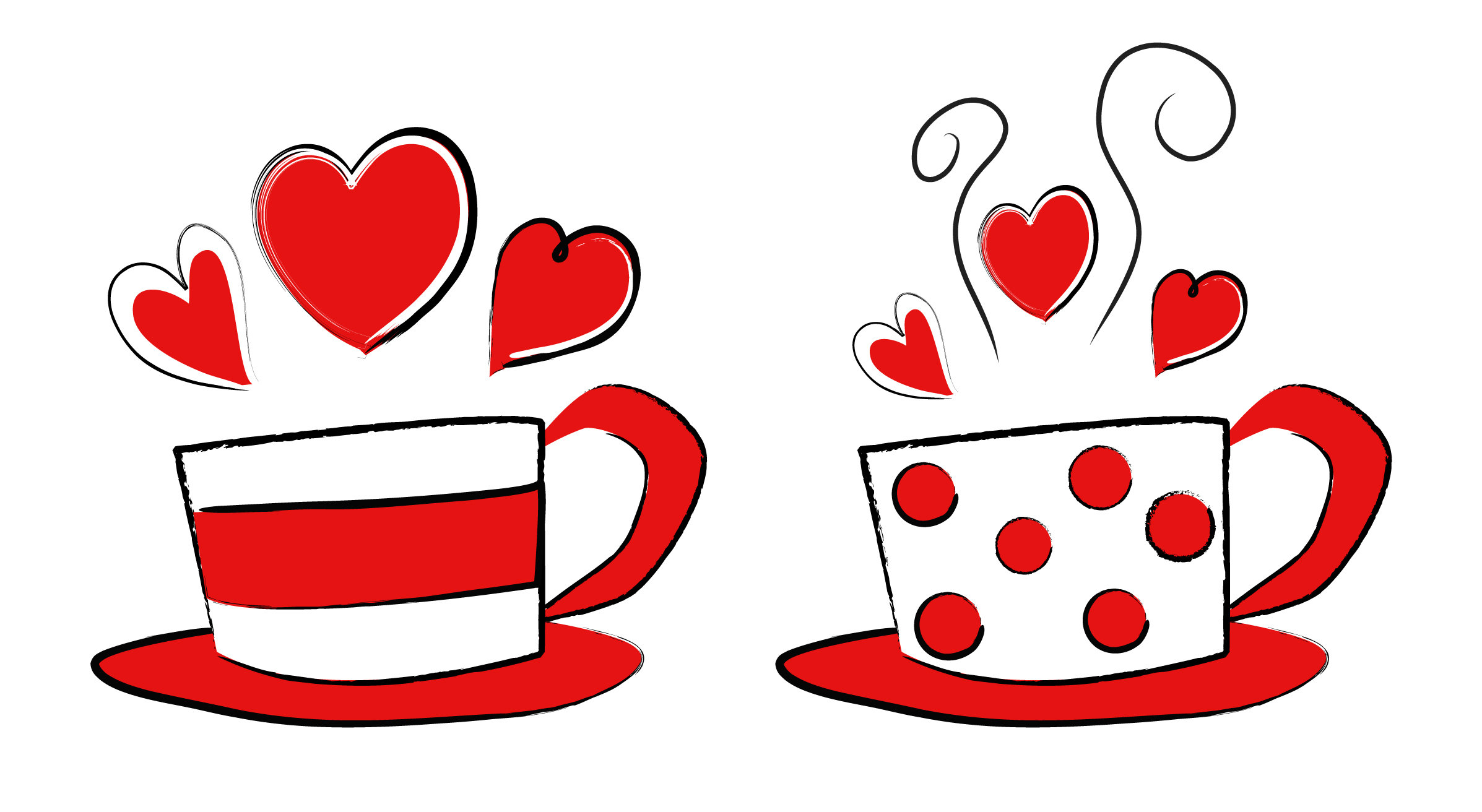 8th Mar14th MarOpen meeting12th AprSevern Trent Trust FundSevern Trent Trust Fund11th AprSevern Trent Trust FundErewash Last Wednesday in the Month Erewash Last Wednesday in the Month Erewash Last Wednesday in the Month Male Carers 1st Monday in the Month Male Carers 1st Monday in the Month At: The Adult Education Centre, 173 Derby Road, Long Eaton, NG10 4LL  Time: 10am to 12 noon At: The Adult Education Centre, 173 Derby Road, Long Eaton, NG10 4LL  Time: 10am to 12 noon At: The Adult Education Centre, 173 Derby Road, Long Eaton, NG10 4LL  Time: 10am to 12 noon At Farmhouse Pub. Mackworth, DE22 4LYTime: 6pm to 7:30pm  At Farmhouse Pub. Mackworth, DE22 4LYTime: 6pm to 7:30pm  30th JanMichelle Brown Volunteer Co-ordinator Michelle Brown Volunteer Co-ordinator 7th JanSimon Edwards Careers@Derby27th FebMoving on from Caring  ProjectMoving on from Caring  Project4th FebMichelle Brown Volunteer Co-ordinator27th MarSevern Trent Trust FundSevern Trent Trust Fund4th MarOpen meeting1st AprSevern Trent Trust FundEvening Support Group3rd Monday in the month Evening Support Group3rd Monday in the month Girls Group 1st Friday in the Month Girls Group 1st Friday in the Month At: Hilton Village Hall, Peacroft Lane, Hilton De65 5GH Time: 7pm - 8.30pmAt: Hilton Village Hall, Peacroft Lane, Hilton De65 5GH Time: 7pm - 8.30pmAt Umbrella House, 84 Birdcage Walk, Derby, DE22 4LDTime: 6pm to 8pm  At Umbrella House, 84 Birdcage Walk, Derby, DE22 4LDTime: 6pm to 8pm  21st JanSevern Trent Trust Fund 11th JanUnicorns and Rainbows25th FebMichelle Brown volunteer Co-ordinator 8th FebChinese New Year 18th MarFreeths – Clinical Negligence and Court Protection session 8th MarSuperheroes29th AprOpen Meeting 5th AprPets